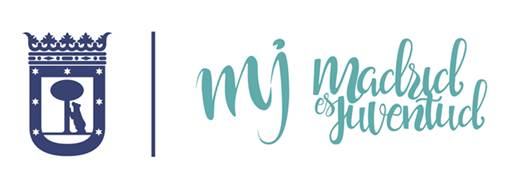 FICHA DE INSCRIPCIÓN DE LOS MENORES PARTICIPANTES LA 6ª CARRERA DE AUTOS LOCOS DEL REAL SITIO DE EL PARDOCon estas firmas, como Participantes o Responsables Legales de ellos, aceptamos las BASES y el REGLAMENTO de la Carrera. Real sitio de El Pardo, a........................... de............................ de 2018CENTROS JUVENILES MADRIDFIESTAS DEL REAL SITIO DE EL PARDO 2018 Nombre del Participante y firma:Fecha de Nacimiento:Autorización Paterna/Materna en caso de ser menor de edad:D/Dña,.............................................................................................., con DNI nº...................................., como Padre/Madre/Tutor, autorizo al piloto arriba indicado a participar en la 5ª Carrera de Autos Locos El Pardo.Fecha y firma: 